В  поселении продолжаются работы по установке энергосберегающих ламп для уличного освещения.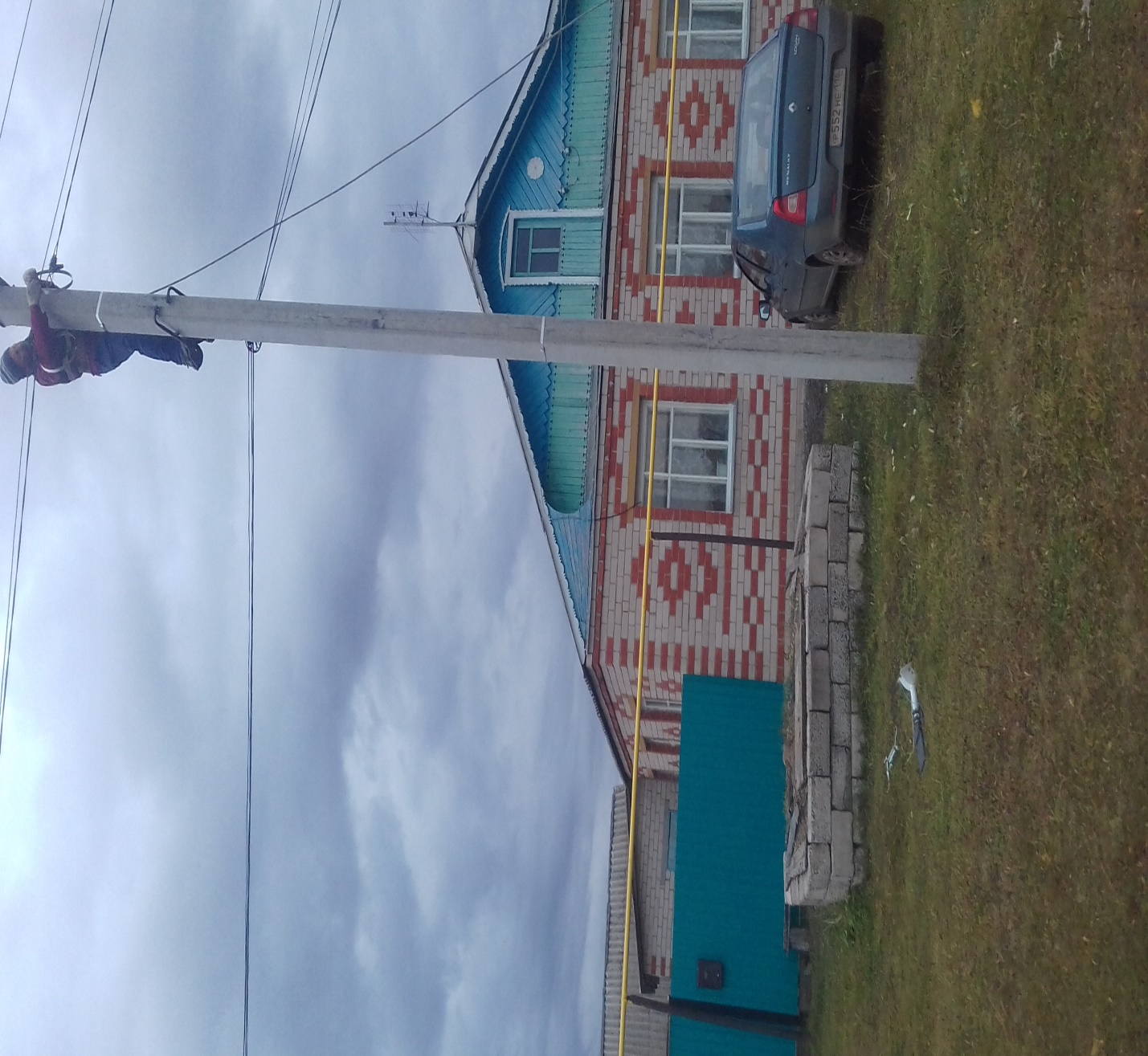 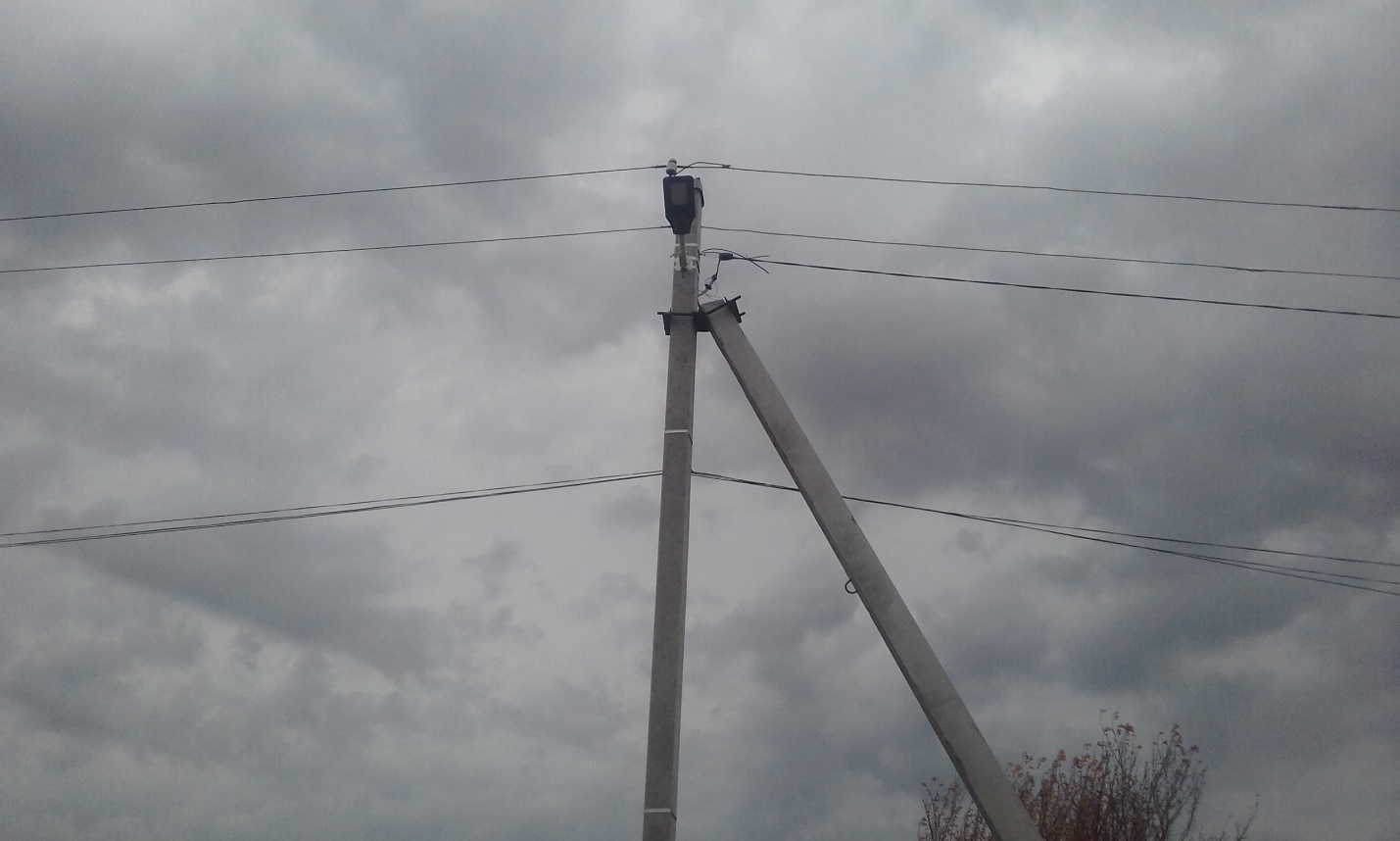 